Primary School Alfredo GomesPrincipal: Ivania NoraPedagogical Advisor: Simone CarlSecretary: Tania D’ÁvilaTeacher: Giovani Cavalheiro Grade:2nd .ATIVIDADE 03IDENTIFIQUE E PINTE OS ANIMAIS DE ACORDO COM AS DESCRIÇÕES: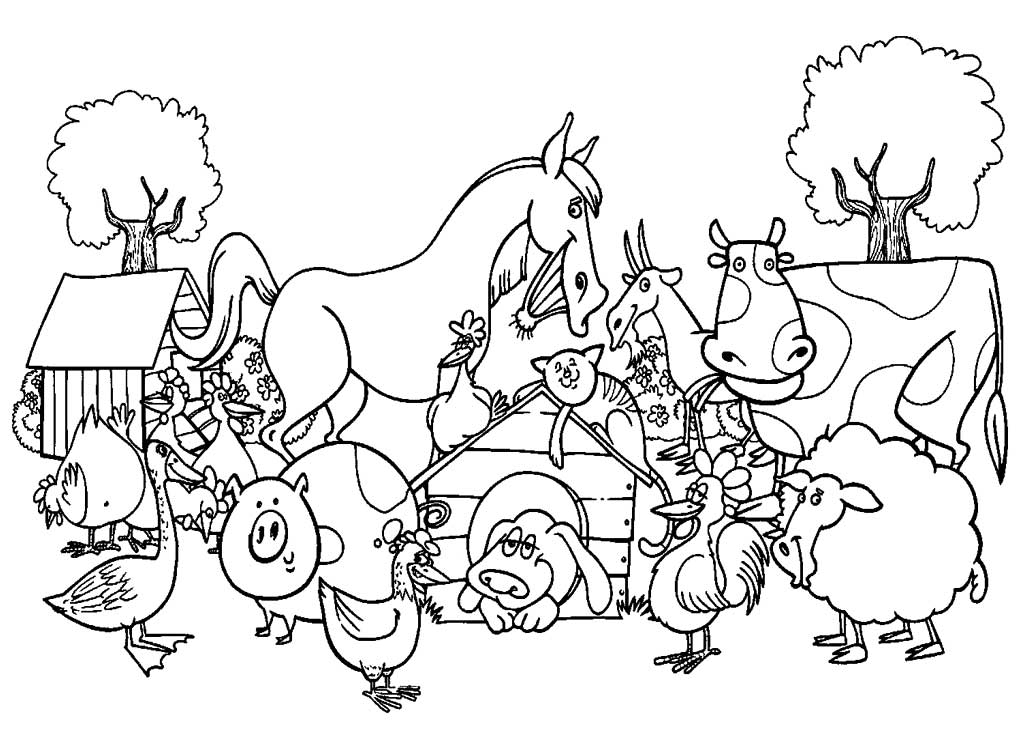 A BROWN HORSEA YELLOW DUCKA PINK PIGA GRAY HENA BLACK AND WHITE COWA BLACK SHEEP